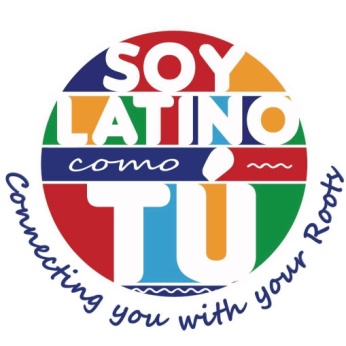 FORMULARIO DE INSCRIPCIÓN “CONECTÁNDOTE CON TUS RAÍCES A TRAVÉS DEL IDIOMA”I.- INFORMACIÓN DEL PARTICIPANTE Nombre y apellido: _________________________________________________________________________		Fecha de nacimiento (día/mes/año) _________________________	         Edad: _________________________		Género:      F	      M                 Grupo Étnico:  Blanco,  Asiático,  Afroamericano,  Hispano/Latino,  OtroEscuela: __________________________________________________________________________________    Grado Escolar: ____________     Número de Celular del estudiante: ___________________________________	 Correo____________________________________________________________________________________Dirección: ________________________________________________________________________________Alergias/historial médico u otros: ______________________________________________________________Seguro Médico: ________________________________________      Número: _________________________II.- INFORMACIÓN DE LOS PADRES/TUTOR LEGAL 	    		        MADRE 				    PADRENombre: 							Teléfono del hogar:			   Número de celular:Teléfono del trabajo:Correo electrónico: III.- CONTACTO DE EMERGENCIANombre: __________________________________________________________________________________Número de celular: _______________________________ 	Parentesco: ________________________________Leer cuidadosamente antes de firmar Al registrar a su menor en el programa de español de Soy Latino como Tú, el padre/madre/tutor en pleno uso de sus facultades otorga el permiso a la organización para:1.-El uso de fotografía, cintas de audio y/o video en donde aparezca mi hijo. El material será usado solo con propósito de mercadeo, estudios y desarrollo de los programas. 2.- En caso de una emergencia, autorizo a Soy Latino Como Tú (SLT), a usar a su discreción las medidas necesarias para estabilizar la condición de mi menor hasta que él reciba la asistencia médica, por lo tanto, exonero a la entidad, al personal y a los voluntarios de SLT de cualquier indemnización y gasto incurrido durante su atención médica.3- Como padre y/o tutor asumo el compromiso de supervisar y colaborar con mi hijo en sus tareas asignadas y también con su puntualidad y asistencia al programa.  Nombre del padre o tutor: ____________________________________________________________________Firma del Padre o Tutor: _____________________________________________   Fecha: ________________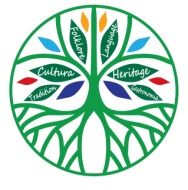 admin@soylatinocomotu.org             Teléfono (704) 819-6542         P.O. BOX 77263. Charlotte. NC 28271